Rešitve prejšnjega dne: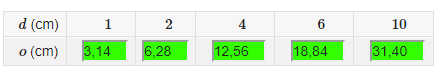 Količnik med obsegom kroga o in premerom kroga d je konstanten, zato sta obseg kroga in premer kroga premo sorazmerni količini.DN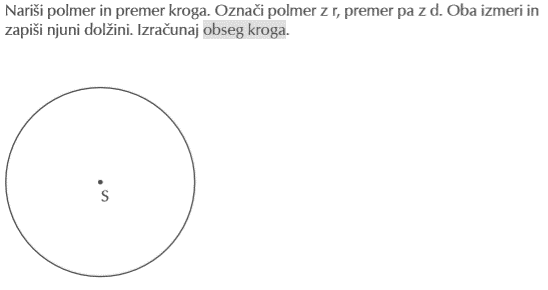    		oz. ustrezna vrednost, če si si krog narisal v zvezek.				 (beremo: pi  je približno enako…)aliOpomba: če vstavimo približek za število pi  oz.  uporabimo namesto znaka = znak .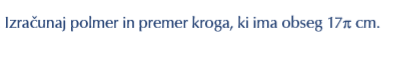 aliDOLŽINA KROŽNEGA LOKACilji današnje ure so, da učenec/učenka:pozna in uporablja pojme: krožni lok, središčni kot.izračuna dolžino krožnega loka,z uporabo obrazca izračuna dolžino krožnega loka,izračuna obseg krožnega izseka.Preriši v zvezek, poimenuj obarvane dele slik na levi, nato poveži ustrezno oznako za poimenovani del.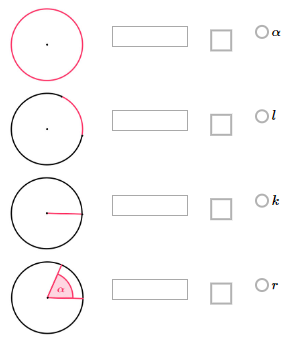 Velikost središčnega kota v celotnem krogu je ___°.Velikost središčnega kota polovice kroga je ___°.Velikost središčnega kota šestine kroga je ___°. Tabelo preriši v zvezek in jo izpolni.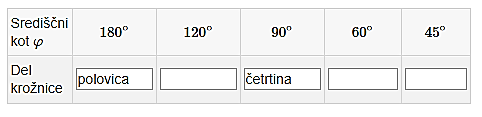 Velikost središčnega kota in del krožnice (krožni lok), ki pripada posameznemu središčnemu kotu, sta ___________________ količini.S pomočjo prikazanega vzorca poskušaj ugotoviti, kako bi izračunal dolžino krožnega loka, ki pripada poljubnemu središčnemu kotu. 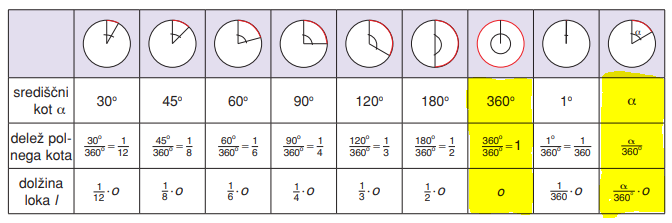 Zapiši v zvezekDolžino krožnega loka lahko izračunamo  s formuloDolžina krožnega loka je premo sorazmerna produktu pripadajočega središčnega kota in polmera kroga.Iz znane dolžine krožnega loka izrazi polmer in nato še pripadajoči središčni kot.Zapiši v zvezek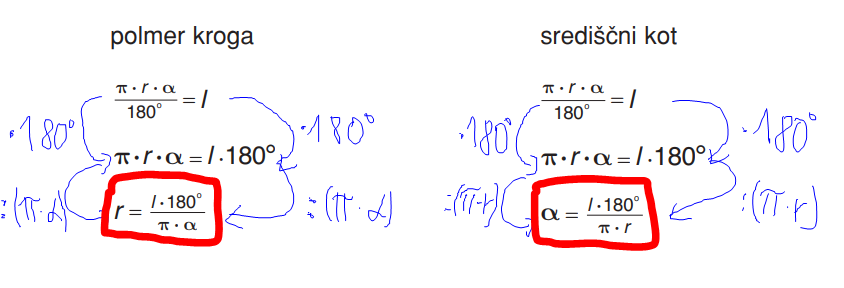 Reši naloge:Izračunaj dolžino krožnega loka s polmerom  in središčnim kotom . Nariši sliko in označi ustrezni lok. Rezultat zapiši na eno decimalno mesto natančno.Dolžina krožnega loka v krogu s polmerom 30 cm je 4 cm. Izračunaj pripadajoči središčni kot.Dolžina krožnega loka, ki pripada središčnemu kotu , je 12 cm. Izračunaj obseg in premer kroga.Izračunaj obseg krožnega izseka na sliki.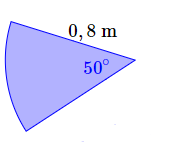 